Výtvarná výchova 7.C – 7. ročníkDeň matiekVyrob darček pre svoju mamu ku dňu matiek.Priprav si vhodný modelovací materiál, napríklad plastelína, hlina, modulit, a vymodeluj srdiečko pre Tvoju mamu ku dňu matiek.Hotové srdiečko si môžeš ľubovoľne ozdobiť.Inšpirácia: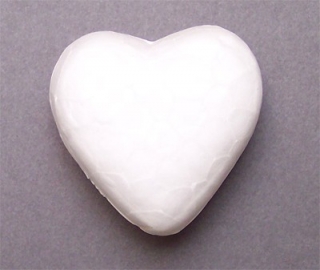 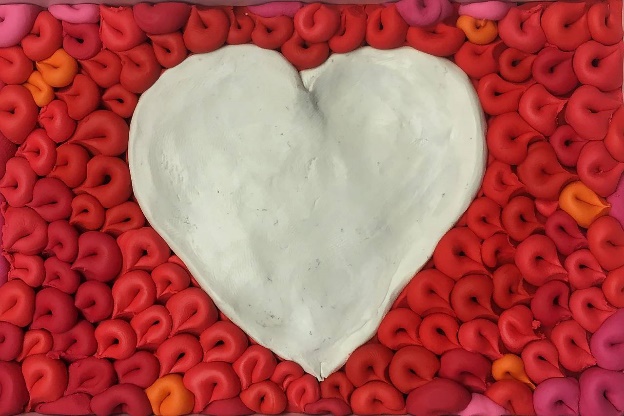 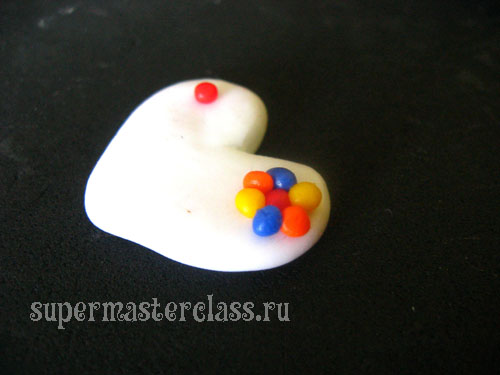 